Name of Journal: World Journal of DiabetesManuscript NO: 46457Manuscript Type: ORIGINAL ARTICLEObservational StudyPrevalence and associated factors of hospitalization for dysglycemia among elderly type 2 diabetes patients: A nationwide studyKaewput W et al. Hospitalization for dysglycemia among elderly type 2 diabetesWisit Kaewput, Charat Thongprayoon, Narittaya Varothai, Anupong Sirirungreung, Ram Rangsin, Tarun Bathini, Michael A Mao, Wisit CheungpasitpornWisit Kaewput, Ram Rangsin, Department of Military and Community Medicine, Phramongkutklao College of Medicine, Bangkok 10400, ThailandCharat Thongprayoon, Michael A Mao, Division of Nephrology and Hypertension, Department of Medicine, Mayo Clinic, Rochester, MN 55905, United StatesNarittaya Varothai, Division of Geriatrics, Department of Medicine, Phramongkutklao Hospital and College of Medicine, Bangkok 10400, ThailandAnupong Sirirungreung, Department of Epidemiology, Fielding School of Public Health, University of California, Los Angeles, CA 90095, United StatesTarun Bathini, Department of Internal Medicine, University of Arizona, Tucson, AZ 85721, United StatesWisit Cheungpasitporn, Division of Nephrology, Department of Medicine, University of Mississippi Medical Center, Jackson, MS 39216, United StatesORCID number: Wisit Kaewput (0000-0003-2920-7235); Charat Thongprayoon (0000-0002-8313-3604); Narittaya Varothai (0000-0002-2992-4050); Anupong Sirirungreung (0000-0003-2571-2680); Ram Rangsin (0000-0002-7175-0963); Tarun Bathini (0000-0002-3775-8689); Michael A Mao (0000-0003-1814-7003); Wisit Cheungpasitporn (0000-0001-9954-9711).Author contributions: Kaewput W, Thongprayoon C and Cheungpasitporn W contributed to conceptualization; Wisit Kaewput W contributed to conceptualization data curation; Kaewput W, Thongprayoon C and Cheungpasitporn W contributed to formal analysis; Kaewput W and Thongprayoon C contributed to investigation; Kaewput W, Thongprayoon C and Cheungpasitporn W contributed to methodology; Rangsin R and Sirirungreung A contributed to project administration; Rangsin R, Varothai N, Sirirungreung A, Bathini T, Mao MA and Cheungpasitporn W contributed to supervision; Kaewput W and Thongprayoon C contributed to validation; Thongprayoon C contributed to writing – original draft; Kaewput W, Thongprayoon C, Rangsin R, Varothai N, Sirirungreung A, Bathini T, Mao MA and Cheungpasitporn W contributed to writing, review and editing.Institutional review board statement: This study was approved by both the Institutional Review Board of the Royal Thai Army Medical Department and the Ethical Review Committee for Research in Human Subjects, the Ministry of Public Health of Thailand (IRB# S007h/54). Well-trained research nurses reviewed medical records and collected data into a case record form. Data entry into the case record form was then transferred to the central data management of the Medical Research Network of the Consortium of Thai Medical Schools to adjudicate that the process of data collection was compiled according to study protocol. The data management team was responsible for inquiries to study sites to verify data. Site monitoring was randomly performed in approximately 10% of study sites.Informed consent statement: Patients were all patients were recruited from the outpatient clinic. Written informed consent was obtained from patients before enrolment.Conflict-of-interest statement: The authors deny any conflict of interest.STROBE statement: The authors have read the STROBE Statement-checklist of items, and the manuscript was prepared and revised according to the STROBE Statement-checklist of items.Open-Access: This article is an open-access article which was selected by an in-house editor and fully peer-reviewed by external reviewers. It is distributed in accordance with the Creative Commons Attribution Non Commercial (CC BY-NC 4.0) license, which permits others to distribute, remix, adapt, build upon this work non-commercially, and license their derivative works on different terms, provided the original work is properly cited and the use is non-commercial. See: http://creativecommons.org/licenses/by-nc/4.0/Manuscript source: Unsolicited manuscriptCorresponding author: Wisit Kaewput, MD, Academic Fellow, Assistant Professor, Doctor, Physician, Department of Military and Community Medicine, Phramongkutklao College of Medicine, 315 Ratchawithi Rd, Chang Wat, Bangkok 10400, Thailand. wisitnephro@gmail.comTelephone: +66-235-4760093613 Fax: +66-235-47733 Received: February 14, 2019 Peer-review started: February 14, 2019First decision: February 26, 2019Revised: March 6, 2019Accepted: March 11, 2019Article in press: March 11, 2019Published online: March 15, 2019AbstractBACKGROUNDThe prevalence of older individuals with type 2 diabetes mellitus (T2DM) is increasing due to the aging population and improved medical care. These patients are very susceptible to disease and treatment-related hospitalizations, resulting in higher health care costs, morbidity, and decreased quality of life. However, data of treatment-related complications, especially dysglycemia-related hospitalizations, are lacking.AIMTo assess the prevalence and associated factors for dysglycemia-related hospitalizations among elderly diabetic patients in Thailand using nationwide patient sample. METHODST2DM patients aged ≥ 65 years who received medical care at public hospitals in Thailand in the year 2014 were included. The prevalence of hospitalization due to dysglycemia within one year was examined. Multivariable logistic regression was performed to assess the independent factors associated with hospitalization due to hypoglycemia and hyperglycemiaRESULTSA total of 11404 elderly T2DM patients were enrolled in this study. The mean age was 72.9 ± 5.5 years. The prevalence of hospital admissions due to diabetic ketoacidosis, hyperosmolar hyperglycemic state, hyperglycemic dehydration syndrome, and hypoglycemia among elderly T2DM patients in the year 2014 was 0.1%, 0.1%, 1.7% and 3.1%, respectively. Increased hospitalization due to hypoglycemia was associated with older age, female sex, had hypertension, dementia, lower body mass index, elevated hemoglobin A1C (HbA1C), decreased kidney function, insulin use. Increased hospitalization due to hyperglycemia was associated with dementia, depression, lower body mass index, elevated HbA1C, and insulin use.CONCLUSIONThe prevalence of dysglycemia-related hospitalization in elderly T2DM patients in Thailand was 4.9%. Close monitoring of blood glucose should be provided in high-risk patients for prevention and early detection for these complications. Key words: Type 2 diabetes mellitus; Hospitalization; Diabetes in elderly; Dysglycemia; Hypoglycemia; Hyperglycemia© The Author(s) 2019. Published by Baishideng Publishing Group Inc. All rights reserved.Core tip: Currently, the numbers of older individuals over 65 years of age with type 2 diabetes mellitus (T2DM) are rising. However, data of treatment-related complication especially, dysglycemia-related hospitalization is lack. In this study, we conducted a nationwide cross-sectional study based on the DM/HT study of the Medical Research Network of the Consortium of Thai Medical Schools. We demonstrated that the prevalence of dysglycemia-related hospitalization in elderly T2DM patients in Thailand was 4.9%. The close monitoring of blood glucose should be provided in high-risk patients for prevention and early detection for these complications.Citation: Kaewput W, Thongprayoon C, Varothai N, Sirirungreung A, Rangsin R, Bathini T, Mao MA, Cheungpasitporn W. Prevalence and associated factors of hospitalization for dysglycemia among elderly type 2 diabetes patients: A nationwide study. World J Diabetes 2019; 10(3): 212-223  URL: https://www.wjgnet.com/1948-9358/full/v10/i3/212.htm  DOI: https://dx.doi.org/10.4239/wjd.v10.i3.223INTRODUCTIONType 2 diabetes mellitus (T2DM) is a common chronic disease worldwide that poses a significant crisis in the global health system[1,2]. The associated morbidity and mortality can be caused by the disease itself or its associated multisystem complications that can increase in incidence and severity with prolonged disease duration. This disease, which has a higher prevalence in the older population, is also increasing in the elderly population likely due to the aging population[3,4]. The prevalence of individuals over 65 years of age with T2DM in Thailand reached 17.2% as reported by the InterASIA study in 2003[5]. Furthermore, increased age unsurprisingly has been found to be a significant predictor of higher health-care costs among diabetic patients[6,7]. Older patients with T2DM are more susceptible to dysglycemia-related complications requiring hospitalizations and associated morbidity and mortality[8]. Several recent studies showed that intensive glucose control strategies may derive less benefit and have demonstrated increased harms[3,9]. Increasingly, the importance of specialized care and management for the geriatric population on clinical outcomes has been recognized, and as such the treatment approach used T2DM in the elderly population should differ from those in the younger patients[8]. However, DM care quality metrics established more than a decade ago have primarily focused on prevention of hyperglycemia and its complications[9]. The current state of clinical practice in relation to established quality metrics and its impact on dysglycemic-related hospitalizations in elderly T2DM in Thailand is unknown. Thus, the aim of this study sought to determine whether prevalence of dysglycemia-related hospitalization in elderly T2DM in Thailand and the associated factors.MATERIALS AND METHODSStudy design and populationThis was an analysis on the DM/HT dataset in 2014[10]. This was a nationwide survey conducted annually in Thailand to evaluate the status of medical care in T2DM patients who visited the public hospitals of the Thai Ministry of Public Health and the clinics in the Thailand National Health Security Office’s program. The Inclusion criteria of this DM/HT survey consisted of T2DM patients aged ≥ 35 years who received regular medical care in the targeted hospital for at least 12 mo. Patients who received care at primary care units outside Bangkok and University hospitals were excluded from the study. A two-stage stratified cluster sampling method was used to select a nationally and provincially representative sample of T2DM patients in Thailand. The first stage of sample collection consisted of the provinces that constituted 77 strata. The second stage of sample collection was the hospitals’ levels in each province, which were stratified into five strata according to the size of the hospital. These five strata were regional (> 500 beds), provincial (200-500 beds), large community (80-120 beds), medium community (60 beds), and small community (10-30 beds) hospitals. All regional (n = 25) and provincial (n = 70) hospitals were enrolled, but only 456 (62% out of 736) community hospitals were included. Of 456 community hospitals, 10%, 20%, and 70% were large, medium and small community hospitals, respectively (Figure 1). All patients were recruited from the outpatient clinic. Written informed consent was obtained from patients before enrollment. This study was approved by both the Institutional Review Board of the Royal Thai Army Medical Department and the Ethical Review Committee for Research in Human Subjects, the Ministry of Public Health of Thailand due to the regulations of bureaucratic systems in Thailand. Well-trained research nurses reviewed medical records and collected data into a case record form. Data entry into the case record form was then transferred to the central data management of the Medical Research Network of the Consortium of Thai Medical Schools to adjudicate that the process of data collection was compiled according to study protocol. The data management team was responsible for inquiries to study sites to verify data. Site monitoring was randomly performed in approximately 10% of study sites. To focus on the hospital admission due to dysglycemia in elderly T2DM patients during 2014, we selected only patients aged ≥ 65 years for analysis in this study.Data collectionClinical characteristics, demographic information, medication, and laboratory data were collected using manual data retrieval from the medical record as described above. Body mass index (BMI) was stratified by using criteria for an Asian population[11]. GFR was estimated based on age, sex, race and the most recent creatinine using the Chronic Kidney Disease Epidemiology Collaboration equation[12]. We examined the prevalence of hospitalization due to hypoglycemia and hyperglycemia in the year 2014. Hyperglycemia complication included diabetic ketoacidosis, hyperosmolar hyperglycemic state, and hyperglycemic dehydration syndrome. Statistical analysisContinuous variables were presented as mean ± SD. Categorical variables were presented as count with percentage. Backward stepwise multivariable logistic regression analysis was performed to identify factors associated with hospital admission due to hypoglycemic and hyperglycemic complications. Odds ratio (OR) with 95%CI was reported. Possible interactions and collinearities were also tested. A P-value < 0.05 was considered statistically significant. All statistical analyses were performed using SPSS version 22 (SPSS, Inc., Chicago, IL, United States).	RESULTSClinical characteristicsA total of 11404 elderly T2DM patients were included in the analysis. The clinical characteristics are summarized in Table 1. The mean age was 72.9 ± 5.5 years. Twenty-nine point four percent of the patients were aged > 75 years. Thirty-one point five percent were male. The mean diabetic duration was 7.5 ± 4.4 years. Twenty point nine percent of the patients used insulin. The mean BMI was 24.3 ± 4.3 kg/m2. The mean hemoglobin A1C (HbA1C) was 7.5% ± 1.9%. The mean estimated glomerular filtration rate (eGFR) was 54.7 ± 21.5 mL/min per 1.73 m2 (Table 1).Prevalence of dysglycemia-related hospitalizations among elderly T2DM patients The prevalence of dysglycemia-related hospitalizations among elderly T2DM patients during the year 2014 was 4.9% (n = 558). Among elderly T2DM patients, 11 (0.1%), 16 (0.1%), and 192 (1.7%) were admitted in hospital due to diabetic ketoacidosis, hyperosmolar hyperglycemic state, and hyperglycemic dehydration syndrome, respectively, whereas 356 (3.1%) were admitted in hospital due to hypoglycemia. Associated factors associated with hypoglycemia-related and hyperglycemia-related hospitalizations In multivariable analysis, older age, female sex, had hypertension, dementia, lower BMI, insulin use, elevated HbA1c, and decreased eGFR were associated with increased risk of hospital admission due to hypoglycemia, whereas overweight and obesity were associated with decreased risk of hospital admission (Table 2).In multivariable analysis, dementia, depression, insulin use, and HbA1C 8.5% and above were associated with increased risk of hospital admission due to hyperglycemia, whereas overweight was associated with decreased risk of hospital admission (Table 3). DISCUSSIONThis was a large nationwide, multicenter, one-year period cross-sectional study that examined prevalence and associated factors for hospitalization due to dysglycemia among elderly T2DM patients during the year 2014. Despite a prior study that showed an overall decreasing trend in dysglycemia-related hospital admissions among elderly Thai T2DM patients[13], our data describe that the prevalence of hypoglycemia-related hospitalization is higher than previously reported from United States[7,14], England[15], Canada[16], Italy[17], Denmark[18] and South Korea[19] (Table 4). This might be due to several reasons. First, the United States report consisted of combined data from both diabetic and non-diabetic patients. Second, our study included different sized hospitals, and the smaller sized hospital may have had limited availability of specialists. This may have negatively affected the quality of care for these special populations. Moreover, our study found that hypoglycemia-related hospitalization is higher than hyperglycemia in old diabetic patients. It could translate that elderly T2DM patients were likely to treat with rigorous glycemic control. Our study revealed that age, female sex, hypertension, dementia, insulin use, low BMI, elevated HbA1C and low eGFR are associated with hypoglycemia-related hospitalizations. Older age and its association with severe hypoglycemia is consistent with several reports[19,20]. The Korean cohort demonstrated that older patients, females, several comorbidities such as chronic kidney disease and dementia, and insulin use were associated with a high risk of hypoglycemia[19]. Another previous study found that in patients who are aged ≥ 80 years, severe hypoglycemia accounted for up to one in six hospital admissions[20]. Older patients may have multiple factors that can predispose them to develop hypoglycemia such as polypharmacy, age-related changes in pharmacokinetics and pharmacodynamics, decreased hormonal regulation and counter-regulation, suboptimal intake of water and/or food, decreased intestinal absorption, and cognitive impairment[21,22].They may also be burdened with diseases that affect their ability to effectively metabolize hypoglycemic agents or respond to hypoglycemia, such as heart failure, liver disease, sarcopenia[23] and kidney dysfunction[24]. Female sex is associated with hypoglycemia related hospitalizations, consistent with a Korean cohort[19]. Females are hypothesized to develop hypoglycemia more readily due to lower muscle mass, less tolerability of hypoglycemic symptoms, stricter diet control, and less access to medications than males[25,26]. Our study found that elderly T2DM patients with hypertension are associated with hypoglycemic admissions. This finding provides novel insights. A possible cause might be due to polypharmacy since these elderly T2DM patients with hypertension had more comorbidities and more diabetic complications that affect hypoglycemic drugs metabolism. A previous community-based study in Sweden study[27] found that glycemic control is worse in patients with T2DM alone than in those with T2DM combined with hypertension. It is related to different degrees of insulin resistance and insulin secretion. Normotensive T2DM patients had reduced insulin secretion which accounts for the higher HbA1C and lower risk for developing hypoglycemia[27]. Dementia in elderly T2DM patients has previously been described as correlating with a higher risk for hypoglycemia[28,29]. The possible contributing factors in dementia patients included low compliance, medication errors and increased susceptibility to medication overdoses[30]. Furthermore, dementia patients generally have lower dietary intake (e.g., dysphagia), loss of functional capacity[31], increased difficulty preparing food, and higher likelihood of hypoglycemic unawareness[32,33]. Consequently, these patients may not be diagnosed with hypoglycemia until they develop severe life-threatening symptoms or signs that require hospitalization. Exogenous insulin use as an associated risk factor for hypoglycemia makes inherent sense[34], especially when compared with medications that work primarily via other mechanisms, such as decreasing hepatic gluconeogenesis, decreasing intestinal absorption of glucose, increasing endogenous insulin sensitivity or increasing gluconeogenesis in the muscles. Elderly T2DM patients may be at higher risk for hypoglycemia as they may require insulin due to a longer chronicity of T2DM resulting in subsequent decreased endogenous insulin production, may require multiple hypoglycemic drugs, and often may have hepatic and/or renal impairments[35]. Insulin should be used with caution in older adults. The administration of insulin therapy requires good visual acuity, motor skills and cognitive ability in the patient, especially for regimens that require multiple daily injections. This may be too complex for patients with several comorbidities and limited functional status. Our study also demonstrated that low BMI is associated with hypoglycemia related hospitalizations as well. A low BMI in elderly patients may cause higher risk for hypoglycemia due to lower muscle mass, suboptimal nutrition status and low glycogen storage[36,37]. Our study additionally revealed that an elevated HbA1C is associated with hypoglycemic admissions. An elevated HbA1C may increase hypoglycemic risk due to more aggressive blood glucose control resulting in labile blood sugars, or a higher association with polypharmacy. Our study also supported that a low eGFR is associated with severe hypoglycemia in elderly T2DM patients, consistent with a prior report[19]. Impaired kidney function has been shown to significantly increase the risk of hypoglycemia[24]. The kidney may play an essential role in glucose metabolism and serve as a defense mechanism against hypoglycemia. Furthermore, impaired renal function limits insulin and other antidiabetic drugs clearance. Patients with advanced kidney disease may also have chronic inflammation and anorexia that leads to suboptimal nutrition and a reduction in glycogen stores[24]. Hence, in addition to their risk of polypharmacy, cognitive decline, dementia, sarcopenia, and frailty, older adults with diabetes and impaired renal function are at risk of hypoglycemia[24,38]. There were certain factors that appeared to protect against hypoglycemia-related hospitalizations. An elevated BMI is associated with decreased risk of hypoglycemia-related hospitalization, consistent with a prior Korean report[19]. Overweight and obese patients may have protective factors against hypoglycemia such as a higher dietary intake and more glucose reserves in the form of higher glycogen storage, muscle mass, and fat mass.Our report describes a higher prevalence of hyperglycemia-related hospitalizations than a previous report from the United States[7] (Table 4). Similar to hypoglycemia-related hospitalizations, the difference in prevalence reported may be due to differences in study design, where other study included both diabetic and nondiabetic patients and our study included patients from varying hospital sizes.This study showed that dementia, depression, insulin use, and HbA1C were associated with an increased risk of hyperglycemia-related hospitalization. Conversely, overweight patients had a decreased risk of hyperglycemia-related hospitalization. Dementia and depression as risk factors for hyperglycemia are supported by other reports[39]. It may be due to poor compliance or inability to access medications[31]. Insulin use and elevated HbA1C were also risk factors for hyperglycemic hospitalizations. This could be due to an association with more advanced diabetic diseases, higher patient prevalence of comorbidities and their associated complications and poor compliance. Conversely, overweight was found to be inversely associated with hyperglycemia-related hospitalizations. This can probably be explained by the fact that improved glycemic control is associated with weight gain. The strengths of this study included the large representative patient cohort and the adjustment for multiple clinical variables. This report is a large nationwide cross-sectional study that included varying hospital sizes in Thailand. The multivariable logistical regression statistical analysis performed for assessing associated hypoglycemia and hyperglycemia-related hospitalization factors included several possible confounders such as age, gender, smoking, BMI, duration of diabetes, comorbidities, insulin use and laboratory parameter. The comorbidities included hypertension, dyslipidemia, cancer, dementia, depression, cerebrovascular disease, coronary artery disease, peripheral artery disease, peripheral neuropathy, and diabetic retinopathy. Laboratory parameters included HbA1C and eGFR for its final model adjustment.There are several limitations of this study. First, data collection was performed using retrospective medical record review; therefore, incomplete data records with missing diagnoses cannot be verified. Second, the study population does not include patients from university hospitals. Consequently, the prevalence of hypoglycemia and hyperglycemia-related hospitalization may be significantly underestimated. Third, we only measured hospitalization rates for dysglycemia. Dysglycemic events resulting in death prior to hospital admission were not captured. Fourth, we did not adjust the final statistical models for several possible confounders such as alcohol consumption and former tobacco use as this data was unavailable. One previous study had demonstrated an associated risk of hypoglycemia in T1DM patients with alcohol use[40]. Conversely, another study did not show an association between alcohol consumption and risk of hypoglycemia in T2DM patients. Pietraszek et al[41] had instead reported that acute intake of alcohol does not increase hypoglycemic risk in diet-controlled T2DM subjects; an alcohol-related hypoglycemic effect only occurred when sulfonylurea was co-administered. Furthermore, long-term alcohol use seems to be associated with improved glycemic control in T2DM probably due to improved insulin sensitivity. Former tobacco use may have also affected our outcomes if patients had decided to quit smoking due to health conditions related to the dysglycemic admission. Last, this was a cross-sectional study which had duration of only one year. Serial blood glucose monitoring is already recommended for prevention of glycemic complications in elderly T2DM patients. However, the importance of timely and more frequent blood glucose monitoring in elderly T2DM patients with associated risk factors for dysglycemic hospitalization should be emphasized. Increased awareness, dedication of resources, and early intervention to prevent complications related to the management of diabetes is key to improving both the care of elderly patients and healthcare expenditure. The American Diabetes Association guidelines recognizes the need to incorporate geriatrics components into the assessment and management of diabetes[9]. By recognizing the multiple risk factors in elderly T2DM patients identified in our study, a multidisciplinary approach[9,42,43] to the individualization of a patient’s optimal glucose level and its medical management can be performed. Future clinical practice improvements can then be compared to the prevalence rates identified in this study. In conclusion, prevalence of dysglycemia-related hospitalization in elderly T2DM patients in Thailand was higher than developed countries at 4.9%. Elderly T2DM patients should be evaluated for risk factors of dysglycemia and may benefit from more frequent blood glucose monitoring and individualization of care in order to prevent dysglycemia-associated hospitalizations. ARTICLE HIGHLIGHTSResearch backgroundThe prevalence of older individuals with type 2 diabetes mellitus (T2DM) is increasing due to the aging population and improved medical care. These patients are very susceptible to disease and treatment-related hospitalizations, resulting in higher health care costs, morbidity, and decreased quality of life. However, data of treatment-related complications, especially dysglycemia-related hospitalizations, are lackingResearch motivationThis study would provide further support to the importance of regular monitoring of blood glucose, and glucose control should be individualized for the elderly T2DM patients. To further investigate the association between each variable and dysglycemia were assessed using multivariate logistic regression. Furthermore, it would motivate future research on whether more intensive monitoring of T2DM patients may allow earlier detection and prevention of dysglycemia-related hospitalization. The authors conducted a nationwide cross-sectional study based on the DM/HT study of the Medical Research Network of the Consortium of Thai Medical Schools.Research objectivesWe conducted this study to determine the prevalence and associated factors for hospitalizations due to dysglycemia among elderly T2DM patients in Thailand using nationwide patient sample. Research methodsWe conducted a nationwide cross-sectional study based on the DM/HT study of the Medical Research Network of the Consortium of Thai Medical Schools. This study evaluated adult T2DM patients from 831 public hospitals in Thailand in the year 2014. We examined the prevalence of hospitalization due to hypoglycemia and hyperglycemia. Hyperglycemia complication included diabetic ketoacidosis, hyperosmolar hyperglycemic state, and hyperglycemic dehydration syndrome. The association factors between dysglycemia-related hospitalizations were assessed using multivariate logistic regression. Research resultsIn this study, a total of 11404 elderly T2DM patients were enrolled in this study. The mean age was 72.9 ± 5.5 years. The prevalence of hospital admission due to diabetic ketoacidosis, hyperosmolar hyperglycemic state, hyperglycemic dehydration syndrome, and hypoglycemia among elderly T2DM patients in the year 2014 was 0.1%, 0.1%, 1.7% and 3.1%, respectively. Increased hospitalization due to hypoglycemia was associated with older age, female sex, had hypertension, dementia, lower body mass index, elevated hemoglobin A1C (HbA1C), decreased kidney function, insulin use. Increased hospitalization due to hyperglycemia was associated with dementia, depression, lower body mass index, elevated HbA1C, and insulin use.Research conclusionsWe found that prevalence of dysglycemia-related hospitalization in elderly T2DM patients in Thailand had higher than developed countries. Elderly T2DM patients, especially in patients with associated factors, should be closely monitored blood glucose. Research perspectives Serial blood glucose monitoring should be recommended to prevent glycemic complications especially, in the elderly T2DM patients with associated factors cannot be over-emphasized. The early intervention to prevent further complications and adequate control of diabetes is a key to the reduction of complications of diabetes itself and treatment-related complications. Among elderly T2DM patients with multiple morbidities, the glucose control should be individualized. ACKNOWLEDGEMENTSThe authors wish to thank the Medical Research Network of the Consortium of Thai Medical Schools (MedResNet) Thailand which granted access to the diabetes and hypertension dataset in the DAMUS website (http://www.damus.in.th/damus/index.php).REFERENCES1 Boyle JP, Thompson TJ, Gregg EW, Barker LE, Williamson DF. Projection of the year 2050 burden of diabetes in the US adult population: dynamic modeling of incidence, mortality, and prediabetes prevalence. Popul Health Metr 2010; 8: 29 [PMID: 20969750 DOI: 10.1186/1478-7954-8-29]2 Whiting DR, Guariguata L, Weil C, Shaw J. IDF diabetes atlas: global estimates of the prevalence of diabetes for 2011 and 2030. Diabetes Res Clin Pract 2011; 94: 311-321 [PMID: 22079683 DOI: 10.1016/j.diabres.2011.10.029]3 Kirkman MS, Briscoe VJ, Clark N, Florez H, Haas LB, Halter JB, Huang ES, Korytkowski MT, Munshi MN, Odegard PS, Pratley RE, Swift CS. Diabetes in older adults. Diabetes Care 2012; 35: 2650-2664 [PMID: 23100048 DOI: 10.2337/dc12-1801]4 United States Census Bureau. Demographic turning points for the United States: population projection for 2020 to 2060. 2018. Available from: URL: https://www.census.gov/content/dam/Census/library/publications/2018/demo/P25_1144.pdf5 Aekplakorn W, Stolk RP, Neal B, Suriyawongpaisal P, Chongsuvivatwong V, Cheepudomwit S, Woodward M; INTERASIA Collaborative Group. The prevalence and management of diabetes in Thai adults: the international collaborative study of cardiovascular disease in Asia. Diabetes Care 2003; 26: 2758-2763 [PMID: 14514576 DOI: 10.2337/diacare.26.10.2758]6 Chaturvedi N. The burden of diabetes and its complications: trends and implications for intervention. Diabetes Res Clin Pract 2007; 76 Suppl 1: S3-12 [PMID: 17343954 DOI: 10.1016/j.diabres.2007.01.019]7 Lipska KJ, Ross JS, Wang Y, Inzucchi SE, Minges K, Karter AJ, Huang ES, Desai MM, Gill TM, Krumholz HM. National trends in US hospital admissions for hyperglycemia and hypoglycemia among Medicare beneficiaries, 1999 to 2011. JAMA Intern Med 2014; 174: 1116-1124 [PMID: 24838229 DOI: 10.1001/jamainternmed.2014.1824]8 Diabetes Canada Clinical Practice Guidelines Expert Committee, Meneilly GS, Knip A, Miller DB, Sherifali D, Tessier D, Zahedi A. Diabetes in Older People. Can J Diabetes 2018; 42 Suppl 1: S283-S295 [PMID: 29650107 DOI: 10.1016/j.jcjd.2017.10.021]9 American Diabetes Association.. 11. Older Adults: Standards of Medical Care in Diabetes-2018. Diabetes Care 2018; 41: S119-S125 [PMID: 29222382 DOI: 10.2337/dc18-S011]10 Medical Research Network of the Consortium of Thai Medical Schools: MedResNet (Thailand). Data Archival for Maximum Utilization System (DAMUS). DM/HT study (NHSO Research Project) 2014. Available from: URL: http://www.damus.in.th/damus/index.php11 WHO Expert Consultation. Appropriate body-mass index for Asian populations and its implications for policy and intervention strategies. Lancet 2004; 363: 157-163 [PMID: 14726171 DOI: 10.1016/s0140-6736(03)15268-3]12 Levey AS, Stevens LA, Schmid CH, Zhang YL, Castro AF 3rd, Feldman HI, Kusek JW, Eggers P, Van Lente F, Greene T, Coresh J; CKD-EPI (Chronic Kidney Disease Epidemiology Collaboration). A new equation to estimate glomerular filtration rate. Ann Intern Med 2009; 150: 604-612 [PMID: 19414839]13 Kaewput W, Thongprayoon C, Mungthin M, Jindarat S, Varothai N, Suwannahitatorn P, Rangsin R, Mao MA, Cheungpasitporn W. Temporal trends in optimal diabetic care and complications of elderly type 2 diabetes patients in Thailand: A nationwide study. J Evid Based Med 2019; 12: 22-28 [PMID: 30398014 DOI: 10.1111/jebm.12318]14 Fu H, Xie W, Curtis B, Schuster D. Identifying factors associated with hypoglycemia-related hospitalizations among elderly patients with T2DM in the US: a novel approach using influential variable analysis. Curr Med Res Opin 2014; 30: 1787-1793 [PMID: 24810150 DOI: 10.1185/03007995.2014.922944]15 Zhong VW, Juhaeri J, Cole SR, Kontopantelis E, Shay CM, Gordon-Larsen P, Mayer-Davis EJ. Incidence and Trends in Hypoglycemia Hospitalization in Adults With Type 1 and Type 2 Diabetes in England, 1998-2013: A Retrospective Cohort Study. Diabetes Care 2017; 40: 1651-1660 [PMID: 28716781 DOI: 10.2337/dc16-2680]16 Clemens KK, Shariff S, Liu K, Hramiak I, Mahon JL, McArthur E, Garg AX. Trends in Antihyperglycemic Medication Prescriptions and Hypoglycemia in Older Adults: 2002-2013. PLoS One 2015; 10: e0137596 [PMID: 26335938 DOI: 10.1371/journal.pone.0137596]17 Lombardo F, Maggini M, Gruden G, Bruno G. Temporal trend in hospitalizations for acute diabetic complications: a nationwide study, Italy, 2001-2010. PLoS One 2013; 8: e63675 [PMID: 23717464 DOI: 10.1371/journal.pone.0063675]18 Henriksen OM, Røder ME, Prahl JB, Svendsen OL. Diabetic ketoacidosis in Denmark Incidence and mortality estimated from public health registries. Diabetes Res Clin Pract 2007; 76: 51-56 [PMID: 16959363 DOI: 10.1016/j.diabres.2006.07.024]19 Kim HM, Seong JM, Kim J. Risk of hospitalization for hypoglycemia among older Korean people with diabetes mellitus: Interactions between treatment modalities and comorbidities. Medicine (Baltimore) 2016; 95: e5016 [PMID: 27759630 DOI: 10.1097/md.0000000000005016]20 Greco D, Pisciotta M, Gambina F, Maggio F. Severe hypoglycaemia leading to hospital admission in type 2 diabetic patients aged 80 years or older. Exp Clin Endocrinol Diabetes 2010; 118: 215-219 [PMID: 20072965 DOI: 10.1055/s-0029-1241823]21 Freeman J. Management of hypoglycemia in older adults with type 2 diabetes. Postgrad Med 2019: 1-10 [PMID: 30724638 DOI: 10.1080/00325481.2019.1578590]22 Sinclair A, Dunning T, Rodriguez-Mañas L. Diabetes in older people: new insights and remaining challenges. Lancet Diabetes Endocrinol 2015; 3: 275-285 [PMID: 25466523 DOI: 10.1016/S2213-8587(14)70176-7]23 Amati F, Dubé JJ, Coen PM, Stefanovic-Racic M, Toledo FG, Goodpaster BH. Physical inactivity and obesity underlie the insulin resistance of aging. Diabetes Care 2009; 32: 1547-1549 [PMID: 19401446 DOI: 10.2337/dc09-0267]24 Moen MF, Zhan M, Hsu VD, Walker LD, Einhorn LM, Seliger SL, Fink JC. Frequency of hypoglycemia and its significance in chronic kidney disease. Clin J Am Soc Nephrol 2009; 4: 1121-1127 [PMID: 19423569 DOI: 10.2215/CJN.00800209]25 Shalev V, Chodick G, Heymann AD, Kokia E. Gender differences in healthcare utilization and medical indicators among patients with diabetes. Public Health 2005; 119: 45-49 [PMID: 15560901 DOI: 10.1016/j.puhe.2004.03.004]26 Chiu CJ, Wray LA. Gender differences in functional limitations in adults living with type 2 diabetes: biobehavioral and psychosocial mediators. Ann Behav Med 2011; 41: 71-82 [PMID: 20827519 DOI: 10.1007/s12160-010-9226-0]27 Ostgren CJ, Lindblad U, Ranstam J, Melander A, Råstam L; Skaraborg hypertension and Diabetees Project. Glycaemic control, disease duration and beta-cell function in patients with Type 2 diabetes in a Swedish community. Skaraborg Hypertension and Diabetes Project. Diabet Med 2002; 19: 125-129 [PMID: 11874428 DOI: 10.1046/j.1464-5491.2002.00661.x]28 Yaffe K, Falvey CM, Hamilton N, Harris TB, Simonsick EM, Strotmeyer ES, Shorr RI, Metti A, Schwartz AV; Health ABC Study. Association between hypoglycemia and dementia in a biracial cohort of older adults with diabetes mellitus. JAMA Intern Med 2013; 173: 1300-1306 [PMID: 23753199 DOI: 10.1001/jamainternmed.2013.6176]29 Ganmore I, Beeri MS. The chicken or the egg? Does glycaemic control predict cognitive function or the other way around? Diabetologia 2018 [PMID: 30003308 DOI: 10.1007/s00125-018-4689-9]30 Bruce DG, Davis WA, Casey GP, Clarnette RM, Brown SG, Jacobs IG, Almeida OP, Davis TM. Severe hypoglycaemia and cognitive impairment in older patients with diabetes: the Fremantle Diabetes Study. Diabetologia 2009; 52: 1808-1815 [PMID: 19575177 DOI: 10.1007/s00125-009-1437-1]31 Araki A, Ito H. Diabetes mellitus and geriatric syndromes. Geriatr Gerontol Int 2009; 9: 105-114 [PMID: 19740352 DOI: 10.1111/j.1447-0594.2008.00495.x]32 Hope SV, Taylor PJ, Shields BM, Hattersley AT, Hamilton W. Are we missing hypoglycaemia? Elderly patients with insulin-treated diabetes present to primary care frequently with non-specific symptoms associated with hypoglycaemia. Prim Care Diabetes 2018; 12: 139-146 [PMID: 28918198 DOI: 10.1016/j.pcd.2017.08.004]33 Bremer JP, Jauch-Chara K, Hallschmid M, Schmid S, Schultes B. Hypoglycemia unawareness in older compared with middle-aged patients with type 2 diabetes. Diabetes Care 2009; 32: 1513-1517 [PMID: 19487634 DOI: 10.2337/dc09-0114]34 Sinclair AJ, Abdelhafiz AH, Forbes A, Munshi M. Evidence-based diabetes care for older people with Type 2 diabetes: a critical review. Diabet Med 2018 [PMID: 30411402 DOI: 10.1111/dme.13859]35 Akram K, Pedersen-Bjergaard U, Carstensen B, Borch-Johnsen K, Thorsteinsson B. Frequency and risk factors of severe hypoglycaemia in insulin-treated Type 2 diabetes: a cross-sectional survey. Diabet Med 2006; 23: 750-756 [PMID: 16842479 DOI: 10.1111/j.1464-5491.2006.01880.x]36 Kong AP, Yang X, Luk A, Ma RC, So WY, Ozaki R, Ting R, Cheung K, Ho CS, Chan MH, Chow CC, Chan JC. Severe hypoglycemia identifies vulnerable patients with type 2 diabetes at risk for premature death and all-site cancer: the Hong Kong diabetes registry. Diabetes Care 2014; 37: 1024-1031 [PMID: 24513587 DOI: 10.2337/dc13-2507]37 Abdelhafiz AH, Rodríguez-Mañas L, Morley JE, Sinclair AJ. Hypoglycemia in older people - a less well recognized risk factor for frailty. Aging Dis 2015; 6: 156-167 [PMID: 25821643 DOI: 10.14336/AD.2014.0330]38 Clemens KK, O'Regan N, Rhee JJ. Diabetes Management in Older Adults With Chronic Kidney Disease. Curr Diab Rep 2019; 19: 11 [PMID: 30771017 DOI: 10.1007/s11892-019-1128-3]39 Solanki RK, Dubey V, Munshi D. Neurocognitive impairment and comorbid depression in patients of diabetes mellitus. Int J Diabetes Dev Ctries 2009; 29: 133-138 [PMID: 20165651 DOI: 10.4103/0973-3930.54291]40 Richardson T, Weiss M, Thomas P, Kerr D. Day after the night before: influence of evening alcohol on risk of hypoglycemia in patients with type 1 diabetes. Diabetes Care 2005; 28: 1801-1802 [PMID: 15983341 DOI: 10.2337/diacare.28.7.1801]41 Pietraszek A, Gregersen S, Hermansen K. Alcohol and type 2 diabetes. A review. Nutr Metab Cardiovasc Dis 2010; 20: 366-375 [PMID: 20556883 DOI: 10.1016/j.numecd.2010.05.001]42 Kalra S, Sharma SK. Diabetes in the Elderly. Diabetes Ther 2018; 9: 493-500 [PMID: 29460258 DOI: 10.1007/s13300-018-0380-x]43 Valencia WM, Botros D, Vera-Nunez M, Dang S. Diabetes Treatment in the Elderly: Incorporating Geriatrics, Technology, and Functional Medicine. Curr Diab Rep 2018; 18: 95 [PMID: 30187176 DOI: 10.1007/s11892-018-1052-y]P-Reviewer: Tung TH S-Editor: Ji FF L-Editor: A  E-Editor: Wu YXJSpecialty type: Endocrinology and metabolismCountry of origin: ThailandPeer-review report classificationGrade A (Excellent): 0Grade B (Very good): 0Grade C (Good): CGrade D (Fair): 0 Grade E (Poor): 0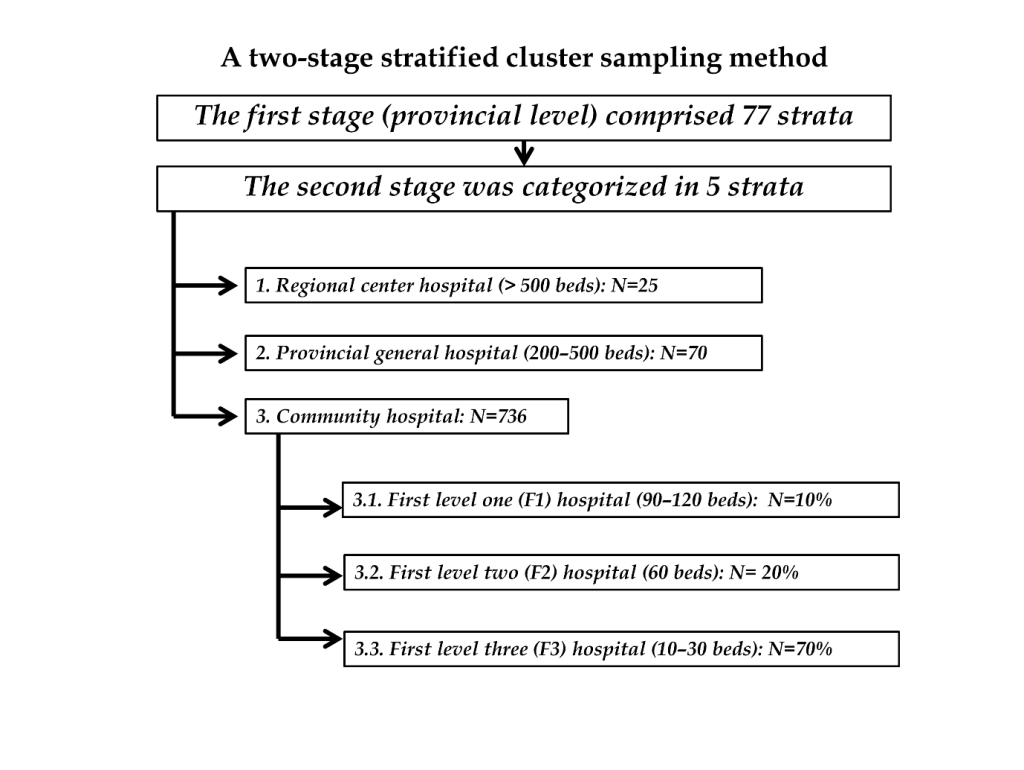 Figure 1 Flow chart of the participant selection.Table 1 Baseline characteristicsBMI: Body mass index; HbA1C: Hemoglobin A1C; eGFR: Estimated glomerular filtration rate.Table 2 Crude and adjusted odds ratios of factors that were independently associated with hospital admission due to hypoglycemic complication, using multivariate analysis 1Adjusted for age, gender, duration of diabetes mellitus, hypertension, dyslipidemia, cancer, dementia, depression, cerebrovascular disease, coronary artery disease, peripheral artery disease, peripheral neuropathy, diabetic retinopathy, smoking, insulin, body mass index, hemoglobin A1C and estimated glomerular filtration rate using backward (Wald) method. BMI: Body mass index; HbA1C: Hemoglobin A1C; eGFR: Estimated glomerular filtration rate; OR: Odds ratio; 95%CI: 95% confidence interval.Table 3 Crude and adjusted odds ratios of factors that were independently associated with hospital admission due to hyperglycemic complication, using multivariate analysis 1Adjusted for age, gender, duration of diabetes mellitus, hypertension, dyslipidemia, cancer, dementia, depression, cerebrovascular disease, coronary artery disease, peripheral artery disease, peripheral neuropathy, diabetic retinopathy, smoking, insulin, body mass index, hemoglobin A1C and estimated glomerular filtration rate using backward (Wald) method. BMI: Body mass index; HbA1C: Hemoglobin A1C; eGFR: Estimated glomerular filtration rate; OR: Odds ratio; 95%CI: 95% confidence interval.Table 4 Rate of dysglycemia related hospitalization stratified by countryCharacteristicsAllN11404Age (yr) 65-75> 7572.9 ± 5.58055 (70.6)3349 (29.4)Male3594 (31.5)Duration of diabetes (yr)7.5 ± 4.4Hypertension 9831 (86.2)Dyslipidemia 8048 (70.6)Cancer96 (0.8)Dementia24 (0.2)Depression106 (0.9)Cerebrovascular disease451 (4.0)Cardiovascular disease1129 (9.9)Peripheral artery disease82 (0.7)Peripheral neuropathy448 (3.9)Diabetic retinopathy688 (6.0)Smoking326 (2.9)Insulin2385 (20.9)BMI (kg/m2)< 17.517.5-22.923.0-27.9≥ 28.024.3 ± 4.3391 (3.6)3992 (36.6)4655 (42.6)1882 (17.2)HbA1C (%)< 7.07.0-8.5> 8.57.5 ± 1.93760 (43.7)2892 (33.6)1947 (22.6)eGFR (mL/min per 1.73 m2)≥ 60< 6054.7 ± 21.54034 (38.5)6448 (61.5)Prevalence (%)Dysglycemia-related hospitalizationHypoglycemia-related hospitalizationDiabetic ketoacidosis related hospitalizationHyperosmolar hyperglycemic state-related hospitalizationHyperglycemic dehydration syndrome-related hospitalization558 (4.9)356 (3.1)11 (0.1)16 (0.1)192 (1.7)VariablesCrude OR (95%CI)P valueAdjusted OR (95%CI)1P valueAge (yr)65-75ReferenceReference> 751.87 (1.51-2.32)< 0.0011.79 (1.37-2.35)< 0.001GenderMale ReferenceReferenceFemale1.64 (1.27-2.11)< 0.0011.63 (1.20-2.21)< 0.01Duration of diabetes (yr)1.02 (1.01-1.03)0.04Hypertension 1.48 (1.04-2.11)0.031.63 (1.04-2.56)0.03Dyslipidemia 1.10 (0.87-1.39)0.42Cancer0.66 (0.16-2.68)0.56Dementia6.27 (2.13-18.43)0.0016.98 (1.80-26.98)< 0.01Depression0.29 (0.04-2.11)0.22Cerebrovascular disease1.31 (0.81-2.12)0.28Cardiovascular disease1.33 (0.97-1.83)0.08Peripheral artery disease2.48 (1.07-5.72)0.03Peripheral neuropathy1.24 (0.75-2.03)0.40Diabetic retinopathy1.51 (1.04-2.20)0.031.45 (0.93-2.24)0.10Smoking0.58 (0.25-1.30)0.18Insulin3.36 (2.71-4.15)< 0.0013.47 (2.61-4.60)< 0.001BMI (kg/m2)< 17.51.80 (1.20-2.71)<0.011.80 (1.12-2.90)0.0217.5-22.9ReferenceReference23.0-27.90.54 (0.43-0.69)< 0.0010.44 (0.33-0.60)< 0.001> 28.00.39 (0.27-0.57)< 0.0010.30 (0.19-0.48)< 0.001HbA1C (%)< 7.0ReferenceReference7.0-8.51.42 (1.05-1.92)0.021.41 (1.03-1.93)0.01≥ 8.51.97 (1.45-2.68)< 0.0011.49 (1.06-2.09)0.02eGFR (mL/min per 1.73 m2)≥ 60ReferenceReference< 602.59 (1.97-3.39)< 0.0011.53 (1.12-2.11)0.01VariablesCrude OR (95%CI)P valueAdjusted OR (95%CI)1P valueAge (yr) 65-75Reference> 750.81 (0.59-1.10)0.18GenderMale ReferenceFemale0.95 (0.72-1.27)0.74Duration of diabetes (yr)0.98 (0.97-1.01)0.09Hypertension 0.63 (0.45-0.88)< 0.01Dyslipidemia 0.86 (0.65-1.15)0.31Cancer1.09 (0.27-4.46)0.90Dementia10.44 (3.54-30.79)< 0.00119.08 (4.42-82.45)< 0.001Depression2.58 (1.04-6.39)0.043.98 (1.48-10.71)< 0.01Cerebrovascular disease1.69 (0.97-2.93)0.06Cardiovascular disease1.70 (1.18-2.47)< 0.01Peripheral artery disease0.63 (0.09-4.56)0.65Peripheral neuropathy1.70 (0.98-2.95)0.06Diabetic retinopathy1.68 (1.07-2.65)0.03Smoking0.80 (0.33-1.94)0.61Insulin7.77 (5.85-10.32)< 0.0016.37 (4.30-9.45)< 0.001BMI (kg/m2)< 17.51.79 (1.03-3.13)0.041.59 (0.75-3.36)0.2317.5-22.9ReferenceReference23.0-27.90.73 (0.53-0.99)0.040.64 (0.43-0.95)0.03> 28.00.75 (0.50-1.14)0.180.62 (0.37-1.05)0.07HbA1C (%)< 7.0ReferenceReference7.0-8.51.93 (1.07-3.45)0.031.83 (0.99-3.40)0.05≥ 8.59.88 (6.01-16.23)< 0.0015.97 (3.46-10.28)< 0.001eGFR (mL/min per 1.73 m2)≥ 60Reference< 602.04 (1.48-2.82)< 0.001Ref.OutcomePopulationsCountryRate of admission (per year)Kaewput et al[13], 2019Dysglycemia Type 2 diabetes, age ≥ 65 years oldThailand3.7%Lombardo et al[17], 2013DysglycemiaAny type of diabetes, subgroup; age ≥ 65 years oldItaly6.7 per 1000 person-yearsLipska et al[7], 2014HypoglycemiaGeneral population, subgroup; age ≥ 65 years oldUnited States612 per 100000 person-yearsFu et al[14], 2014HypoglycemiaType 2 diabetes, age ≥ 65 years oldUnited States0.59 per 1000 person-yearsZhong et al[15], 2017HypoglycemiaAny type of diabetes, age ≥ 65 years oldEngland3.52 per 1000 person-yearsClemens et al[16], 2015HypoglycemiaPatients with treated diabetes, age ≥ 65 years oldCanada0.4%Lombardo et al[17], 2013HypoglycemiaAny type of diabetes, all age groupsItaly0.4 per 1000 person-yearsKim et al[19], 2016HypoglycemiaType 2 diabetes, age ≥ 65 years oldKorea9.3 per 1000 person-yearsLipska et al[7], 2014HyperglycemiaGeneral population, subgroup; age ≥ 65 years oldUnited States367 per 100000 person-yearsLombardo et al[17], 2013HyperglycemiaAny type of diabetes, all age groupsItaly6.7 per 1000 person-yearsHenriksen et al[18], 2007Diabetic ketoacidosisGeneral population, all age groupsDenmark12.9 per 100000 person-years